П О С Т А Н О В Л Е Н И Е	В соответствии с Положением о наградах и почётных званиях Петропавловск-Камчатского городского округа от 24.07.2008 № 51-нд,     Решением Городской Думы Петропавловск-Камчатского городского округа от 01.06.2011 № 395-нд «О представительских расходах и расходах, связанных с приобретением подарочной и сувенирной продукции в Городской Думе Петропавловск-Камчатского городского округа»,     ПОСТАНОВЛЯЮ:1. За многолетний добросовестный труд, значительные достижения в организации оказания экстренной медицинской помощи, высокий уровень профессионализма и в связи с 65-летнием со дня образования  МБУЗ «Городская станция скорой медицинской помощи»:наградить Почётной грамотой Главы Петропавловск-Камчатского городского округа (в рамке):             2. За многолетний добросовестный труд, высокий профессионализм и в связи с 65-летнием со дня образования  МБУЗ «Городская станция скорой медицинской помощи»:наградить Почётной грамотой Главы Петропавловск-Камчатского городского округа (в рамке):За многолетний добросовестный труд, высокий профессионализм в оказании экстренной и неотложной медицинской помощи и в связи с 65-летнием со дня образования  МБУЗ «Городская станция скорой медицинской помощи»:объявить Благодарность Главы Петропавловск-Камчатского городского округа (в рамке):ГлаваПетропавловск-Камчатского городского округа                                                                               В.А. Семчев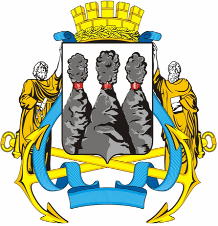 ГЛАВАПЕТРОПАВЛОВСК-КАМЧАТСКОГОГОРОДСКОГО ОКРУГА « 31 » января  2012 г.  № 6О награждении сотрудников МБУЗ «Городская станция скорой медицинской помощи»  БайкаловаИгоря Андреевича-  главного врача МБУЗ «Городская станция скорой медицинской помощи».КриксинаАндрея Сергеевича-  заместителя главного бухгалтера  МБУЗ «Городская станция скорой медицинской помощи».ДурневойЛарисе Викторовне-  фельдшеру МБУЗ «Городская станция скорой медицинской помощи»;КолесникПрасковье Владимировне-  фельдшеру МБУЗ «Городская станция скорой медицинской помощи».